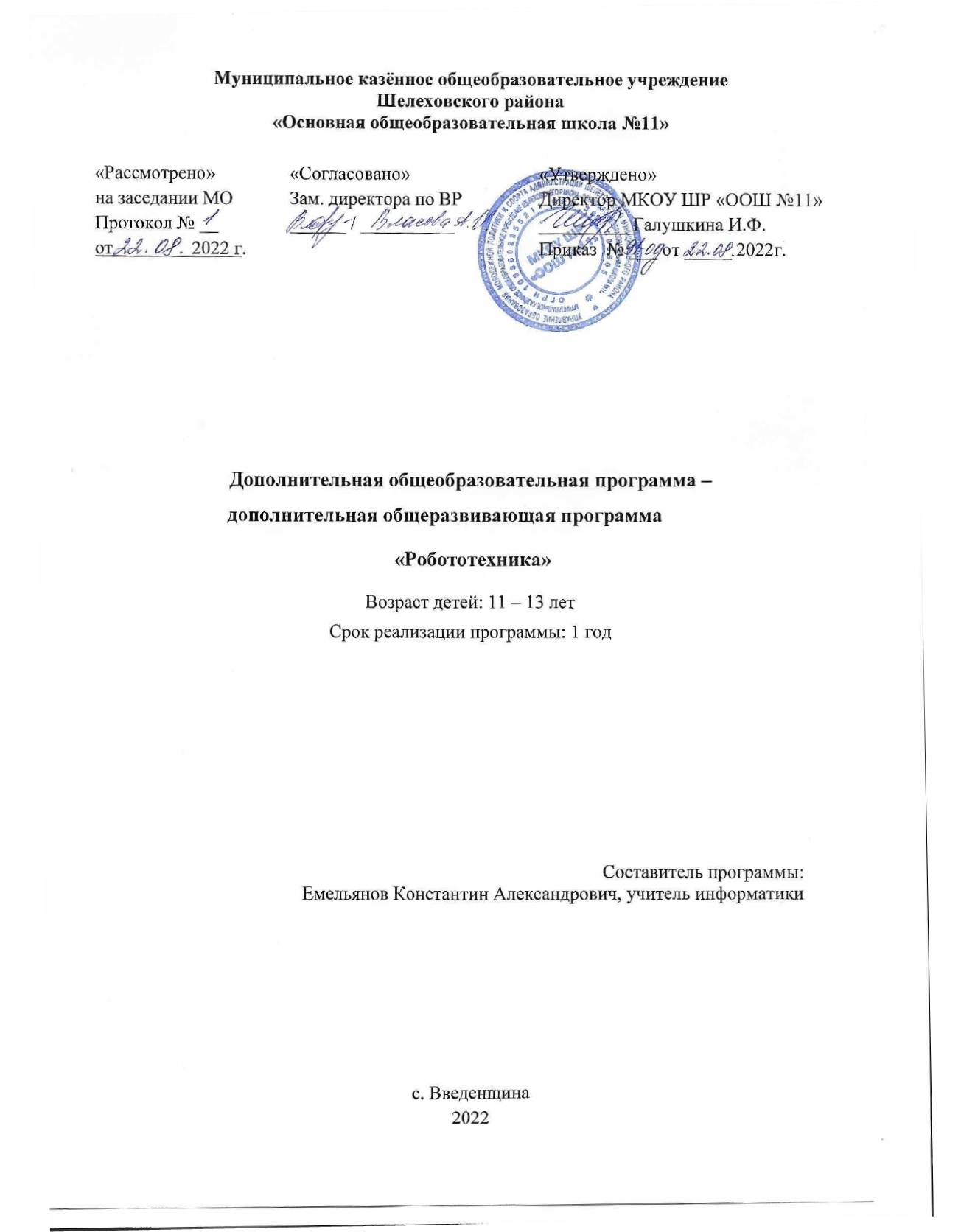 Пояснительная запискаРаздел I. Основные характеристики программы.1.1.	Пояснительная запискаДополнительная общеразвивающая программа составлена в соответствии с Федеральным законом от 29.12.2012 № 273-ФЗ «Об образовании в Российской Федерации», Комплексной программой «Развитие образовательной робототехники и непрерывного IT-образования в Российской Федерации», утвержденной «Агентством инновационного развития» №172-Р от 01.10.2014 г. и направленной на создание условий для развития дополнительного образования детей в сфере научно-технического творчества, в том числе и в области робототехники, Приказом Минпросвещения России от 09.11.2018 года № 196 «Об утверждении Порядка организации и осуществления образовательной деятельности по дополнительным общеобразовательным программам»Направленность программы.Дополнительная общеразвивающая программа «Робототехника» имеет техническую направленность.Актуальность программы.Основным содержанием данной программы являются занятия по техническому моделированию, программированию робота- манипулятора.Актуальность программы заключается в том, что она направлена на формирование творческой личности, живущей в современном мире. Rotrics DexArm - это робот манипулятор, 3D-принтер, лазерный гравер, ручка для рисования и другие подключаемые модули.Программа ориентирована на изучение основных физических принципов и базовых технических решений, лежащих в основе всех современных конструкций и устройств, на изучение языков программирования.Концепция   программы   основана   на   необходимости   разработки   учебно-методического   комплекса   для   изучения робототехники. Изучение робототехники имеет политехническую направленность, так как дети конструируют механизмы, решающие конкретные задачи. Технология на основе робота-манипулятора Rotrics DexArm позволяет развивать навыки управления роботом у   детей всех возрастов, поэтому школы, не имеющие политехнического профиля, остро испытывают потребность в реализации программ робототехники и любых других курсов, развивающих научно-техническое творчество детей.Педагогическая целесообразность и уникальность программы заключаются в возможности объединить конструирование и программирование в одном курсе. Техническое творчество – мощный инструмент синтеза знаний, закладывающий прочные основы системного мышления. Таким образом, инженерное творчество и лабораторные исследования – многогранная деятельность, которая должна стать составной частью повседневной жизни каждого обучающегося.Отличительные особенности программы, новизна.Процесс освоения, конструирования и программирования роботов выходит за рамки целей и задач, которые стоят перед основной школой, поэтому программа является инновационным направлением в дополнительном образовании детей. Это позволяет ребенку освоить достаточно сложные понятия: алгоритм, цикл, ветвление, переменная. Робот-манипулятор Rotrics DexArm может стать одним из таких исполнителей. По сравнению с программированием виртуального исполнителя, Rotrics DexArm вносит в решение задач элементы исследования и эксперимента, повышает мотивацию учащихся, что будет положительно оценено педагогом.На занятиях используются модули наборов серии Rotrics DexArm. Используя персональный компьютер или ноутбук с программным обеспечением, элементы из модулей, ученики могут составлять алгоритм управления манипулятором, программировать на выполнения разнообразных задач.В начале освоения программы ученики 6 классов, программируя Rotrics DexArm, изучают основы робототехники, программирования и микроэлектроники. Используют алгоритмический язык, встроенное программное обеспечение, выполняют простые задачи. Итогом освоения программы учениками является создание 3D моделей, написание программ, защита проектов.Новизна программы заключается в том, что она составлена с учётом опыта работы с детьми возрастных групп 11-13 лет, а также предполагает использование актуальных инновационных методик обучения и современных образовательных конструкторов, соответствующих данной возрастной категории.Адресат программы.Программа «Робототехника» ориентирована на учащихся 6 классов, адресована обучающимся от 11 до 13 лет. Дети данного возраста способны выполнять задания по образцу, а также после изучения модуля (блока, темы) выполнять творческое репродуктивное задание. Программа учитывает возрастные, психологические и индивидуальные особенности детей. Она построена по принципу от простого к сложному.Объем и срок освоения программы.Рабочая программа рассчитана на 1 год обучения, 34 часа в год.Форма обучения: очная. Все занятия делятся на теоретические и практические. Теоретические занятия планируются с учетом возрастных, психологических и индивидуальных особенностей обучающихся.Уровень программы: углубленный.Режим занятий.Продолжительность одного академического часа – 40 минут. Общее количество часов в неделю – 1 час.Цель и задачи программыЦель:   формирование   основ   алгоритмизации   и программирования с   использованием робота-манипулятора Rotrics DexArm; информационной компетентности личности, культуры исследовательской деятельностиЗадачи:научить программировать роботов на базе Rotrics DexArm;научить работать в среде программирования;развивать	творческие	способности и логическое	мышление обучающихся;развивать образное, техническое мышление и умение выразить свой замысел;развивать умения работать по предложенным инструкциям по управлению моделей;развивать умения творчески подходить к решению задачи; излагать мысли в четкой логической последовательности, отстаивать свою точку зрения, анализировать ситуацию и самостоятельно находить ответы на вопросы путем логических рассуждений;получать навыки исследовательской, экспериментальной и проектной деятельности в области робототехники;получить опыт работы в творческих группах.Содержание программыУчебно-тематический планКалендарно-тематическое планированиеСодержание учебного плана1. Введение в робототехнику (2 ч.)Что такое робот?; Rotrics DexArm – робот-манипулятор, 3D-принтер, лазерный гравер и ручка для рисования.2. Модуль «Держатель пера» (6 ч.)Рисование объектов манипулятором; Программа Inkscape; Рисование векторных рисунков в программе Inkscape; Создание рисунков.3. Модуль «Лазерная гравировка и резка» (8 ч.)Лазерная гравировка изделий; Рисование векторных рисунков в программе Inkscape; Рисование растровых ч/б рисунков в программе Paint; Выжигание на древесине; Выжигание на пластике; Выжигание на металле4. Модуль «3D моделирование» (9 ч.)Что такое 3D моделирование?; Сборка модуля 3D печати; Запуск 3D – печати с помощью Rotrics Studio; Программа Tinkercad, регистрация в программе; Создание 3D моделей в программе Tinkercad; Печать 3D моделей.5. Модуль «Манипулятор» (4 ч.)Сборка вакуумного захвата; Управление захватом; Программирование движений в среде Scratch.6. Проектирование (5 ч.)Создание проекта; Защита проекта.1.4. Планируемые результатыКонцепция курса предполагает внедрение инноваций в дополнительное техническое образование учащихся. Поэтому основными планируемыми результатами курса являются:•	развитие интереса учащихся к робототехнике, программированию;•	развитие навыков управления роботами и конструирования автоматизированных систем;•	получение опыта коллективного общения при конструировании.В результате обучения учащиеся будут ЗНАТЬ:•	правила безопасной работы;•	основные компоненты Rotrics DexArm;•	конструктивные особенности различных модулей и механизмов;•	компьютерную среду, включающую в себя графический язык программирования;•	виды подвижных и неподвижных соединений;•	основные приемы управления роботом;•	как передавать программы;•	как использовать созданные программы;•	самостоятельно решать технические задачи в процессе управления роботом (планирование предстоящих действий, самоконтроль, применять полученные знания, приемы и опыт управления с использованием специальных элементов, и других объектов и т.д.);•	блочные программы на компьютере для роботов;•	корректировать программы при необходимости;•	демонстрировать технические возможности роботов;В результате обучения учащиеся будут УМЕТЬ:•	работать с литературой, с журналами, с каталогами, в интернете (изучать и обрабатывать информацию);•	создавать действующие модели управления робота на основе Rotrics DexArm;•	передавать (загружать) программы;•	корректировать программы при необходимости;•	демонстрировать технические возможности робота.Материально-техническое обеспечение:•	Учебный кабинет, 1 ноутбук;•	Rotrics DexArm робот манипулятор. Сменные модули.•	Проектор.Информационное обеспечение:https://drive.google.com/drive/folders/1UYPbyycbNKBY-5e-SVG2VfQ-J4fJu2Pk 1.5 Формы контроляФормами контроля деятельности по данной программе являются•	участие детей в проектной деятельности;•	участие в выставках;•	творческие конкурсы;Текущая диагностика результатов обучения осуществляется систематическим наблюдением педагога за практической, творческой и поисковой работой детей.В процессе обучения детей по данной программе отслеживаются три вида результатов:•	текущие (цель – выявление ошибок и успехов в работах обучающихся в течение всего учебного года);•	промежуточные (проверяется уровень освоения детьми программы за полугодие);•	итоговые (определяется уровень освоения всей программы).1.6 Оценочные материалыСпособы оценивания достижений учащихсяОсвоение данной программы не предполагает промежуточной или итоговой аттестации учащихся. В процессе обучения учащиеся получают знания и опыт в области дополнительной дисциплины «Робототехника».Оценивание уровня освоения происходит по завершении, после выполнения и защиты индивидуальных проектов. Тем самым они формируют свое портфолио, готовятся к выбору своей последующей профессии формируют свою политехническую базу.1.7 Методические материалыФормы проведения занятий:•	Урок – лекция;•	Урок – презентация;•	Практическое занятие;•	Урок - соревнование;•	Выставка.•	Защита проектаОсновные методы обучения:•	Познавательный (восприятие, осмысление и запоминание учащимися нового материала с привлечением наблюдения готовых примеров, моделирования, изучения иллюстраций, восприятия, анализа и обобщения демонстрируемых материалов);•	Метод проектов (при усвоении и творческом применении навыков и умений в процессе разработки собственных моделей)•	Систематизирующий (беседа по теме, составление систематизирующих таблиц, графиков, схем и т.д.)•	Контрольный метод (при выявлении качества усвоения знаний, навыков и умений и их коррекция в процессе выполнения практических заданий)•	Групповая работа (используется при совместной разработке проектов)Литература для педагога1. Кружок робототехники,[электронный ресурс]//http://lego.rkc-74.ru/index.php/-lego-2. В.А. Козлова, Робототехника в образовании [электронный ресурс]//http://lego.rkc- 74.ru/index.php/2009-04-03-08-35-17.3. «Информационные технологии и моделирование бизнес-процессов» Томашевский ОМ4. «Хронология робототехники» - http://www.myrobot.ru/articles/hist.php5. «Занимательная робототехника» - http://edurobots.ru6. Многофункциональный робот Rotrics DexArm: Учебно-методическое пособие. – М.: ИНТ. – 40с.Литература для детей и родителей1. Книга «Первый шаг в робототехнику», Д.Г. Копосов.2. Руководство «ПервоРобот. Введение в робототехнику»3. Интернет – ресурс http://wikirobokomp.ru. Сообщество увлеченных робототехникой.4. Интернет – ресурс http://www.mindstorms.su. Техническая поддержка для роботов.5. Интернет – ресурс http://www.nxtprograms.com. Современные модели роботов.6. Интернет – ресурс http://www.prorobot.ru. Курсы робототехники и LEGO-конструирования в школе.7. Витезслав Гоушка «Дайте мне точку опоры…», - «Альбатрос», Изд-во литературы для детей и юношества, Прага, 2019. – 191 с.8. Наука. Энциклопедия. – М., «РОСМЭН», 2019. – 125 с.9. Энциклопедический словарь юного техника. – М., «Педагогика», 2018.– 463 с.№ п/пТемаКоличество часовКоличество часовКоличество часов№ п/пТемавсеготеорияпрактика1.Введение в робототехнику222.Модуль «Держатель пера»6153.Модуль «Лазерная гравировка и резка»884.Модуль «3D моделирование»9185.Модуль «Манипулятор»446.Проектирование514ВСЕГО:34529№ п/пТема занятияКоличество часовКоличество часовКоличество часов№ п/пТема занятиявсеготеорияпрактикаВведение в робототехникуВведение в робототехникуВведение в робототехникуВведение в робототехникуВведение в робототехнику1Что такое робот?112Rotrics DexArm – робот-манипулятор, 3D-принтер, лазерный гравер и ручка для рисования.11Модуль «Держатель пера»Модуль «Держатель пера»Модуль «Держатель пера»Модуль «Держатель пера»Модуль «Держатель пера»6Рисование объектов манипулятором117Программа Inkscape118Рисование векторных рисунков в программе Inkscape229Создание рисунков 22Модуль «Лазерная гравировка и резка»Модуль «Лазерная гравировка и резка»Модуль «Лазерная гравировка и резка»Модуль «Лазерная гравировка и резка»Модуль «Лазерная гравировка и резка»11Лазерная гравировка изделий1112Рисование векторных рисунков в программе Inkscape2213Рисование растровых ч/б рисунков в программе Paint1114Выжигание на древесине2215Выжигание на пластике1116Выжигание на металле11Модуль «3D моделирование»Модуль «3D моделирование»Модуль «3D моделирование»Модуль «3D моделирование»Модуль «3D моделирование»Что такое 3D моделирование?1118Сборка модуля 3D печати1119Запуск 3D – печати с помощью Rotrics Studio.1120Программа Tinkercad, регистрация в программе1121Создание 3D моделей в программе Tinkercad3322Печать 3D моделей22Модуль «Манипулятор»Модуль «Манипулятор»Модуль «Манипулятор»Модуль «Манипулятор»Модуль «Манипулятор»24Сборка вакуумного захвата1125Управление захватом1126Программирование движений в среде Scratch22ПроектированиеПроектированиеПроектированиеПроектированиеПроектирование28Создание проекта4429Защита проекта11